   КАРАР						               ПОСТАНОВЛЕНИЕ«07»  июнь 2017 й.                   №02-06-34/1               «07» июня  2017 г.О внесении изменений в  постановление главы  сельского  поселения Улу-Телякский сельсовет муниципального района Иглинский район  от 01.02.2016г. №02-06-03 " Об утверждении Муниципальной  программы «Совершенствование работы органов местного самоуправления сельского поселения  Улу-Телякский сельсовет муниципального района Иглинский район на 2016-2018 годы»	В соответствии с решением Совета сельского поселения Улу-Телякский сельсовет муниципального района Иглинский район Республики Башкортстан от 30.03.2017г №179 «Об отчете исполнения бюджета сельского поселения Улу-телякский сельсовет муниципального района Иглинский район Республики Башкортостан за 12 месяцев  2016 годаПОСТАНОВЛЯЮ:	1. 1.Внести в «Паспорт муниципальной «Совершенствование работы органов местного самоуправления сельского поселения  Улу-Телякский сельсовет муниципального района Иглинский район на 2016-2018 годы» (далее-Паспорт), утвержденный    постановлением главы  сельского  поселения Улу-Телякский сельсовет муниципального района Иглинский район  от 01.02.2016г. № 02-06-03   следующие  изменения:             1). Изложить п. 6 Паспорта программы в части объема   финансирования  по Программе в 2016 году,изложив  в следующей редакции:	" -  2016 год  -  2 406 733,05  рублей".      2. Обнародовать  настоящее  постановление на информационном  стенде в здании администрации сельского поселения по адресу: РБ, Иглинский район, с.Улу-Теляк, ул.Ленина 14а и разместить на официальном сайте сельского  поселения в сети Интернет.3.Контроль за исполнением настоящего постановления оставляю за собой.	Глава сельского поселения                                                   Р.З.СахибгареевБАШҠОРТОСТАН РЕСПУБЛИКАҺЫ ИГЛИН РАЙОНЫ
МУНИЦИПАЛЬ РАЙОНЫНЫҢ 
ОЛО ТЕЛӘК АУЫЛ СОВЕТЫАУЫЛ  БИЛӘМӘҺЕХАКИМИӘТЕ452425, Оло Теләк  ауылы, Ленин урамы, 14аТел./факс (34795) 2-44-58/2-44-18e-mail: ulu-telyakselsovet@mail.ru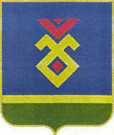 АДМИНИСТРАЦИЯСЕЛЬСКОГО ПОСЕЛЕНИЯУЛУ-ТЕЛЯКСКИЙ СЕЛЬСОВЕТ   МУНИЦИПАЛЬНОГО РАЙОНА ИГЛИНСКИЙ РАЙОН
РЕСПУБЛИКИ  БАШКОРТОСТАН452425, с. Улу-Теляк, ул. Ленина, 14аТел./факс (34795) 2-44-58/2-44-18e-mail: ulu-telyakselsovet@mail.ru 